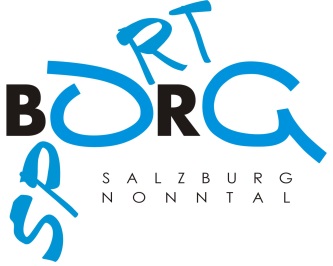 Anmeldungfür densportlichen EignungstestMontag, 03. Februar 2020Schüler/in:Familienname:………………………..…………………..………..……..Vorname:…………….………………………………………..….□ männlich □ weiblichGeburtsdatum: ………………………..Geburtsort: ………………..…………….………..Staatsbürgerschaft: …………………..Muttersprache: ………………..…………………Derzeit besuchte Schule und Klasse: ………………………………………………………………………………………………………………………………………………………..Erziehungsberechtigte/r:Familienname:………………..……………….…… Vorname: ………………..…………...Adresse: ………………………………………………………………….………………..Tel.Nr.privat:……………….……… Tel.Nr.: Mobil/beruflich:…….……………………….e-mail:………………………………………....…………………………………………………………………………………………………..……………………………..Genaue Informationen zum Eignungstest entnehmen Sie bitte unserem Informationsblatt. Mit dem Anmeldeformular sind abzugeben:	Ärztliche Bestätigung über die körperliche Eignung zur Teilnahme	Jahreszeugnis der 3. Klasse in Kopie	Passfoto	5.- € Eintritt ULSZ Rif (Turnhalle, Leichtathletikhalle und Hallenbad)Ende der Anmeldefrist: 31. Jänner 2020       Bitte auch die 2. Seite beachten!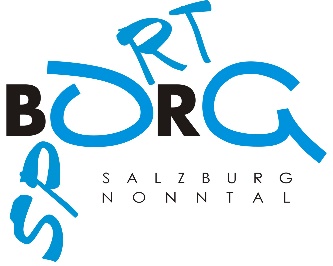    M Ä D C H E N / B U R S C H E N   NAME: .................. Größe: .... Gewicht: .... Wird vom Prüfer ausgefüllt:GERÄTTURNEN:Prüfer: ...........SCHWIMMEN:                    Prüfer: ...........LEICHTATHLETIK:Prüfer: ...........MOTORISCHER TEST:Prüfer: ...........Disziplin:: Note:Teilnote 1:Reck: Boden:Sprung:Lage:Zeit:Teilnote 2:Lage 1 Brust:Lage 2 Kraul:Disziplin: Leistung:Note:Teilnote 3:60 m-LaufKugelstoß(3/4 kg)1.:2.:Weitsprung(Zone)1.:2.:12Min. DauerlaufÜbung:Leistung:Note:Teilnote 4:TDS –TEST:Stangenklettern: